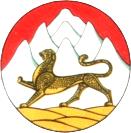 Республика Северная Осетия-АланияКОНТРОЛЬНО-СЧЕТНАЯ ПАЛАТА МОЗДОКСКОГО РАЙОНАУтверждаюПредседатель _____________ Э. Дербитовот «____» __________2020 г.                          	  			                       г. МоздокЗаключение №35 от 21 января 2020 годапо результатам экспертно-аналитического мероприятия по экспертизе изменений в решение Собрания представителей Моздокского района от 26.12.2019 г. №228 «Об утверждении бюджета муниципального образования Моздокский район на 2020 год и на плановый период2021 и 2022 годов»Основание для проведения экспертизы: Федеральный закон от 07.02.2011 г. №6-ФЗ «Об общих принципах организации и деятельности контрольно-счетных органов субъектов Российской Федерации и муниципальных образований», «Положение о бюджетном процессе в муниципальном образовании – Моздокский район Республики Северная Осетия-Алания», утвержденное решением Собрания представителей Моздокского района от 18.03.2015 года №243, письмо Собрания представителей Моздокского района от 20.01.2020 г. №22.Цель экспертизы: проверка соответствия предлагаемых изменений действующему бюджетному законодательству Российской Федерации.Предмет экспертизы: изменения в решение Собрания представителей Моздокского района от 26.12.2019 г. №228 «Об утверждении бюджета муниципального образования Моздокский район на 2020 год и на плановый период 2021 и 2022 годов», согласно Пояснительной записке Управления финансов АМС Моздокского района к проекту решения.В ходе проведения экспертизы установлено следующее:Рассматриваемым проектом решения Собрания представителей Моздокского района «О внесении изменений в решение Собрания представителей от 26.12.2019 г. №228 «Об утверждении бюджета муниципального образования Моздокский район на 2020 год и на плановый период 2021 и 2022 годов» предлагается предусмотреть следующие изменения.1. В соответствии с требованиями ст. 179.4 Бюджетного кодекса РФ увеличить расходы по разделу 0409 ((Дорожное хозяйство (дорожные фонды)) и по разделу 1403 (Прочие межбюджетные трансферты) на сумму остатка на 1 января 2020 года неиспользованных средств, полученных от акцизов в 2019 году, в сумме 3 150,8 тыс. руб.2. Согласно уведомления Комитета по охране и использованию культурного наследия Республики Северная Осетия-Алания от 31.12.2019 г. №1.6 о выделении бюджету муниципального образования Моздокский район дополнительных лимитов бюджетных обязательств на реконструкцию и обустройство воинских захоронений, отразить сумму 2 404,8 тыс. руб. по разделу 0804 «Другие вопросы в области культуры, кинематографии».3. Согласно уведомления Министерства строительства и архитектуры Республики Северная Осетия-Алания от 15.01.2020 г. №6 о выделении бюджету муниципального образования Моздокский района дополнительных лимитов бюджетных обязательств на мероприятия по обеспечению жильем молодых семей Моздокского района, сумму 10 783,8 тыс. руб. (на 10 семей) отразить по разделу 1003 «Социальное обеспечение населения».4. Согласно соглашения между Министерством жилищно-коммунального хозяйства, топлива и энергетики Республики Северная Осетия-Алания и Администрацией местного самоуправления Моздокского района от 16.01.2020 г. №90630000-1-2020-002 о выделении бюджету муниципального образования Моздокский района дополнительных лимитов бюджетных обязательств на мероприятия по современной городской среде, отразить сумму 17 050,0 тыс. руб. (из них 15 500 тыс. руб. – субсидия из республиканского бюджета, 1 550 тыс. руб. – софинансирование за счет местного бюджета) по разделу 0500 «Жилищно-коммунальное хозяйство».5. Согласно уведомления Министерства образования и науки Республики Северная Осетия-Алания от 30.12.2019 г. №6 о выделении бюджету муниципального образования Моздокский район субвенции на выполнение передаваемых полномочий субъектов Российской Федерации (получение общедоступного и бесплатного дошкольного образования в муниципальных дошкольных образовательных организациях) в общем объеме 241,0 тыс. руб. и субвенции бюджетам муниципальных районов на выполнение передаваемых полномочий субъектов Российской Федерации (получение общедоступного и бесплатного дошкольного, начального общего, основного общего, среднего (полного) общего образования, а также дополнительного образования в общеобразовательных учреждениях) в общем объеме 31 215,4 тыс. руб. на оплату труда учреждений образования Моздокского района, отразить по разделу 0701 «Дошкольное образование» сумму 241,0 тыс. руб., по разделу 0702 «Общее образование» – 31 215,4 тыс. руб.6. Согласно уведомления Министерства культуры Республики Северная Осетия-Алания от 09.01.2020 г. №1.6 о выделении бюджету муниципального образования Моздокский район субсидии на поддержку отрасли культуры, отразить сумму 7 366,4 тыс. руб. по разделу 0703 «Дополнительное образование детей» на приобретение музыкальных инструментов для Моздокской детской музыкальной школы им. Глинки.7. Согласно уведомления Министерства образования и науки Республики Северная Осетия-Алания от 15.01.2020 г. №1 о выделении бюджету муниципального образования Моздокский район субсидии бюджетам муниципальных районов на реализацию мероприятий государственной программы Российской Федерации «Доступная среда» в общем объеме 1 591,7 тыс. руб., указанную сумму отразить по разделам 0701 «Дошкольное образование» в сумме 684,6 тыс. руб., 0703 «Дополнительное образование детей» в сумме 907,1 тыс. руб. Согласно постановления Правительства Республики Северная Осетия-Алания от 24.12.2019 г. №463, софинансирование по вышеуказанной субсидии за счет средств местного бюджета составляют 930,0 тыс. руб., в бюджете муниципального образования Моздокский район запланировано 970,0 тыс. руб., экономию в размере 40,0 тыс. руб. направить на раздел 0701 «Дошкольное образование» на кредиторскую задолженность по организации питания в дошкольных учреждениях.8. В связи с отсутствием необходимости софинансирования расходов на приобретение жилья молодым семьям за счет средств местного бюджета, согласно условий соглашения между Министерства строительства и архитектуры Республики Северная Осетия-Алания и АМС Моздокского района от 16.01.2020 г. №90630000-1-2020-002, запланированную сумму на софинансирование вышеуказанных расходов в общем объеме 3 271,1 тыс. руб., распределить по следующим разделам:- 0503 «Благоустройство» - на софинансирование мероприятий по современной городской среде в общем объеме 1 550,0 тыс. руб.- 0804 «Другие вопросы в области культуры, кинематографии» в общем объеме 503,0 тыс. руб., в т.ч.: на софинансирование расходов на реконструкцию и обустройство воинских захоронений – 1,0 тыс. руб., ремонт архива Управления культуры АМС Моздокского района, согласно предписанию выездной проверки Архивной службы Республики Северная Осетия-Алания – 502,0 тыс. руб.;- 0701 «Дошкольное образование» - на кредиторскую задолженность по организации питания в дошкольных учреждениях Моздокского района в общем объеме – 1 218,1 тыс. руб.Выводы:По результатам проведенной экспертизы изменений в решение Собрания представителей Моздокского района «О внесении изменений в решение Собрания представителей от 26.12.2019 г. №228 «Об утверждении бюджета муниципального образования Моздокский район на 2020 год и на плановый период 2021 и 2022 годов», Контрольно-счетная палата Моздокского района делает следующие выводы.Общий объем доходной части бюджета на 2020 год, в том числе раздела «Безвозмездные поступления», предусмотрен с увеличением на           69 103,1 тыс. рублей.Общий объем расходной части бюджета на 2020 год предусмотрен с увеличением на 72 253,9 тыс. рублей.В результате вносимых изменений размер дефицита бюджета на 2020 год изменяется и составит 3 150,8 тыс. рублей, что соответствует нормам Бюджетного кодекса Российской Федерации (ст. 92.1), а именно: дефицит местного бюджета не должен превышать 10 процентов утвержденного общего годового объема доходов местного бюджета без учета утвержденного объема безвозмездных поступлений и (или) поступлений налоговых доходов по дополнительным нормативам отчислений (442 102,8 тыс. рублей).Основной причиной изменения доходной части бюджета на 2020 год является увеличение объемов безвозмездных поступлений на 69 103,1 тыс. рублей.Основными причинами изменения расходной части бюджета на 2020 год являются распределение безвозмездных поступлений и неиспользованных средств, полученных от акцизов в 2019 году, а также перераспределение бюджетных ассигнований в связи с отсутствием софинансирования расходов на приобретение жилья молодым семьям и необходимостью погашения кредиторской задолженностиАнализ перераспределения бюджетных ассигнований в целом не выявил каких-либо нарушений принципов бюджетного финансирования.Контрольно-счетная палата Моздокского района предлагает в случае принятия проекта в представленном виде:- в срочном порядке рассмотреть вопрос о способах погашения кредиторской задолженности и разработать механизм ее погашения в 2020 году в целях предотвращения дополнительных расходов бюджета на штрафные санкции и судебные издержки и соблюдения пропорциональности при погашении различных видов кредиторской задолженности;- предусмотреть в дальнейшем выделение средств на погашение кредиторской задолженности по всем статьям расходов.По результатам проведенной экспертизы изменений к проекту решение Собрания представителей Моздокского района «О внесении изменений в решение Собрания представителей от 26.12.2019 г. №228 «Об утверждении бюджета муниципального образования Моздокский район на 2020 год и на плановый период 2021 и 2022 годов» Контрольно-счетная палата Моздокского района рекомендует данный проект к рассмотрению Собранием представителей Моздокского района с учетом указанных предложений и рекомендаций.            Инспектор		                                                            С. Гришин